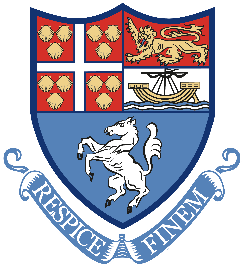 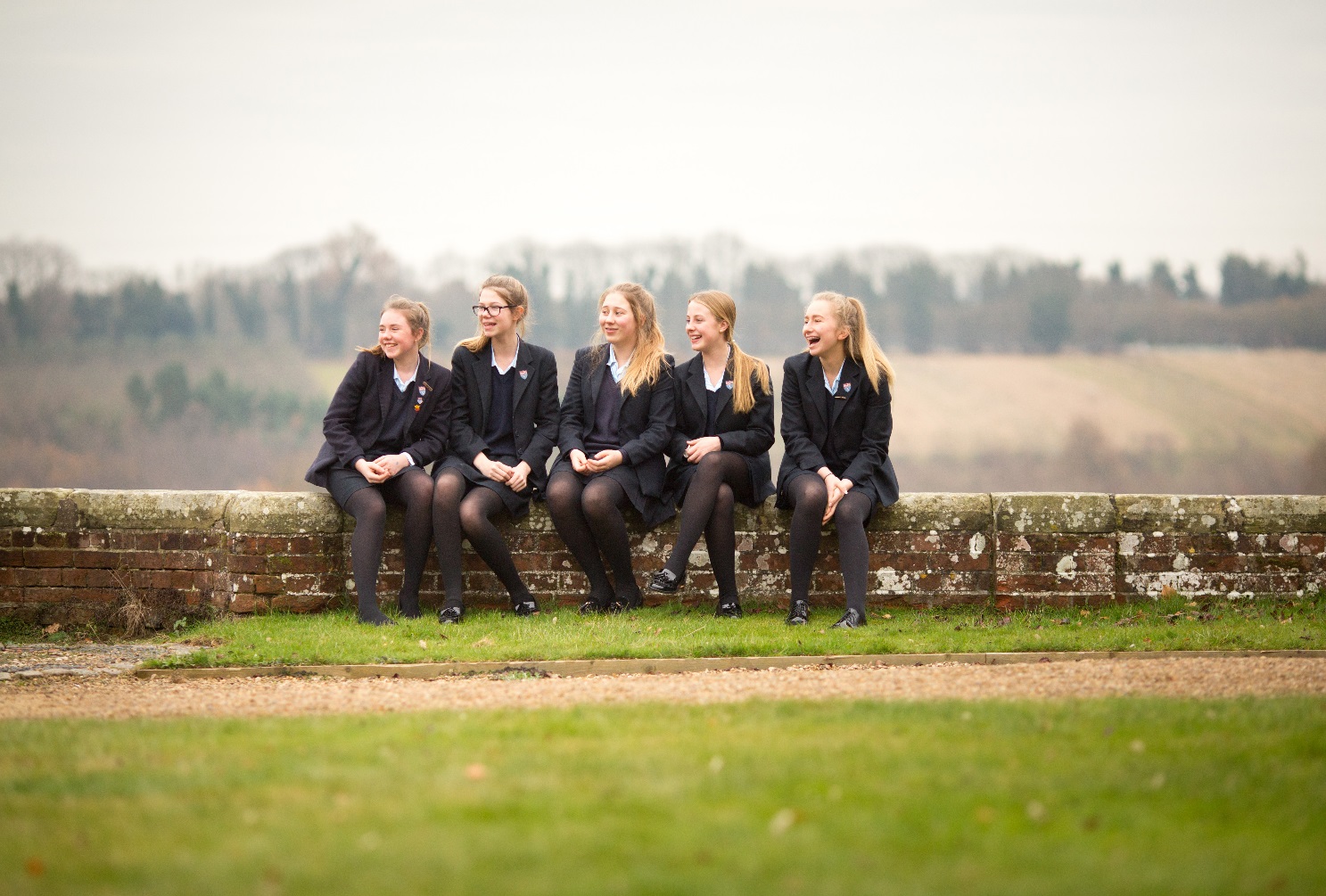 KENT COLLEGE PEMBURYPhysical Eduction Teacher Full time or Part timeSeptember 2018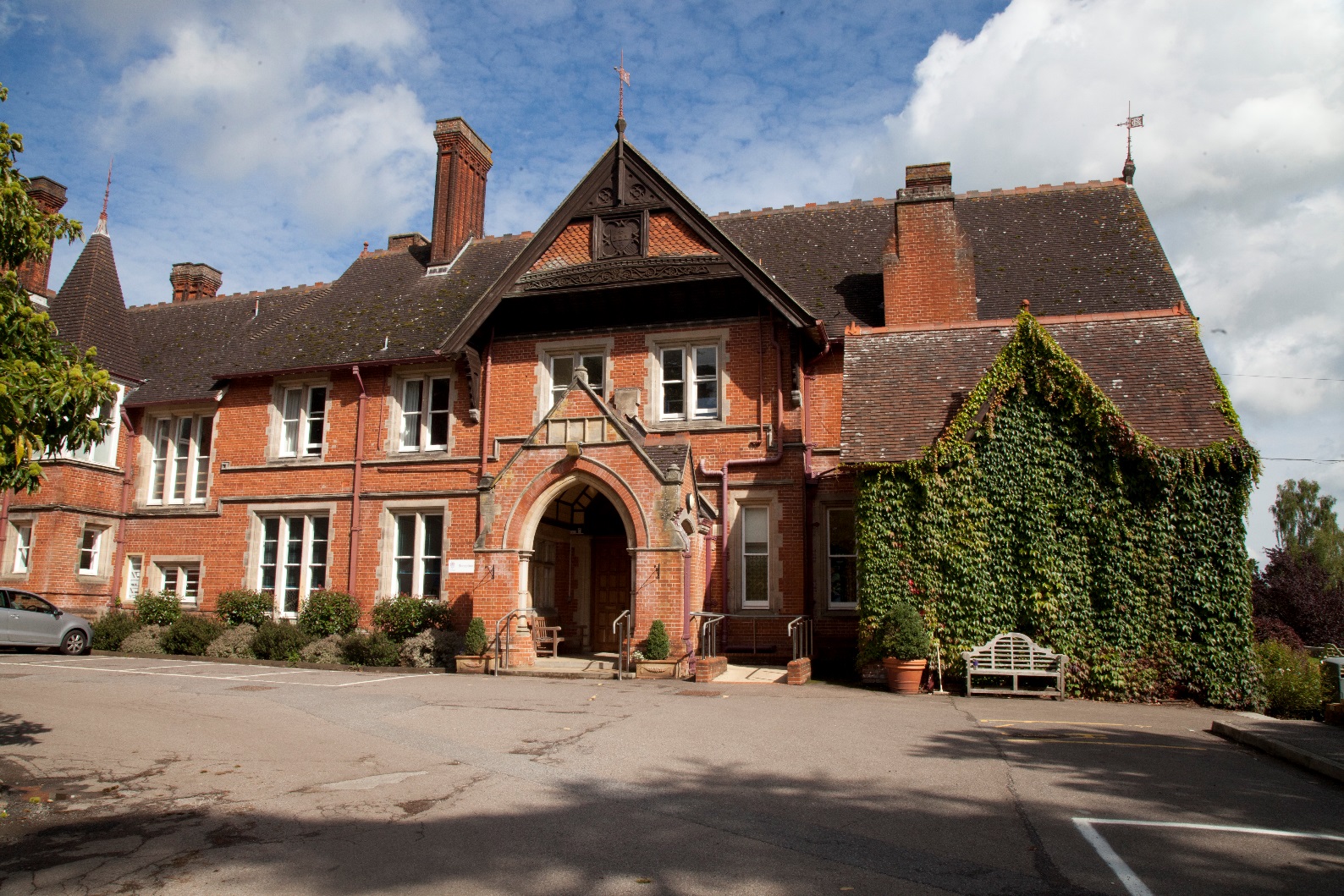 Background Founded in Folkestone in 1886, Kent College is an independent day and boarding school for girls, with a Senior School (ages 11-18) and Preparatory School (ages 3-11) sharing the same site, facilities and some specialist staff.  The school is one of a group of ten schools under the control of the Methodist Independent Schools Trust.  The school has a resident Chaplain who leads the Christian worship in the school.Since 1939, Kent College has been located on 75 acres of beautiful countryside in Pembury, near Tunbridge Wells.  The school campus comprises an elegant Victorian manor house and purpose-built modern facilities, including boarding houses, a music centre, science building, sports hall, A level study centre, and an indoor, heated swimming pool.  The school is committed to a continuous programme of development and the resources are excellent.  IT provision is first-rate, including the number of interactive white boards, laptops and data projectors.  In 2008 a new science wing was opened, providing inspirational science laboratories, and recent boarding refurbishment includes an extension of ICT facilities to individual study areas.  The Countess of Wessex Theatre reopened in 2012 following extensive refurbishment and an iconic Library and Arts Centre opened in spring 2013. Our additional Sports Hall is now complete and was opened in October 2015.The Senior School The current roll in the Senior School is approximately 450 and attracts girls from all over the world.  Entry at eleven and thirteen is by the school’s own entrance test and the school accepts quite a wide range of academic ability, with approximately half of our KS3 intake within the top 25% of the national ability range. Kent College offers a choice of 25 GCSE subjects, with group sizes usually between three and eighteen. Top students will be aiming for ten A and A* grades at GCSE, less academic students may take eight GCSE subjects.  In summer 2015, 97% of GCSE grades awarded were A*-C and the school’s value added was around 8 grades for each girl’s set of results, based on predictions at KS3 baseline data. Excellence was seen in core subjects such as English, Modern Foreign Languages and Science, with 95% all English grades awarded A* - B.  The school is in a highly competitive area with girls’ grammar schools, strong comprehensives and many independent schools locally.Students are also accepted for entry at 16+ and there are approximately 125 girls studying for A-level courses.  At A-level there were 92% A*-C grades and 50% A*-A Grades.  The 26 subjects are mostly of the more traditional type with class sizes at 16+ normally ranging between three and 12.   Scholarships to the Senior School are offered at 11+, 13+, 16+ and means-tested bursaries are available.Extra-curricular Activities (ECAs)Kent College places a strong emphasis on extra-curricular activities and has a flexible and innovative lunchtime and evening programme of prep and activity sessions.  Boarders can choose when they do their prep and day girls choose whether to do homework at home or at school.  All girls participate in extra-curricular activities and are encouraged to plan the use of their time so that they follow a balanced programme of academic work and extra-curricular activities.  The pastoral care in the school is very strong and all staff are highly involved in PSHCE and general pastoral matters.  All teaching staff are required to be involved in at least one ECA and most do more than this, as both subject and general ECA are available.InspectionThe school underwent a full integrated inspection by the Independent Schools Inspectorate in December 2015 and was found to be excellent in all areas.  The report together with other information about Kent College can be found on our website at www.kent-college.co.ukBenefits  Kent College Pembury employs over 200 people in both academic and support staff positions. Highly skilled, dedicated and passionate staff are the driving force behind our ‘Excellent’ school.We are delighted to welcome applications from candidates who share our core values and who are able to contribute to our continued future success. We recruit staff of the highest calibre who will inspire, support and challenge the girls, and fellow colleagues, to achieve their full potential. Whatever your role, you will benefit from a being part of a large staff community with opportunities for professional development.  We believe in rewarding our staff and offer a complete range of employee benefits including:Reduced school feesChildcare voucher schemeFree meals during working hoursFree eye testsSubsidised Flu Vaccinations Free onsite parkingOn-going training and developmentUse swimming pool and fitness suite (at allocated times)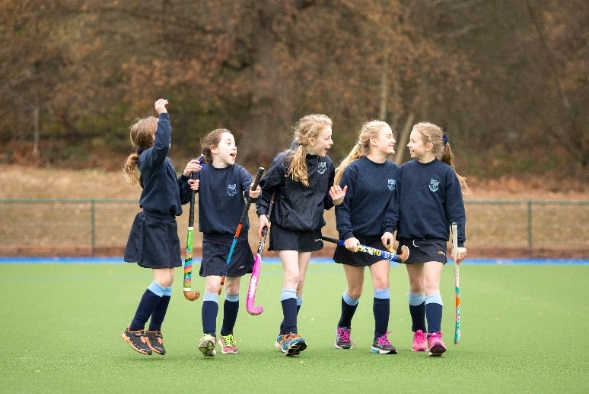 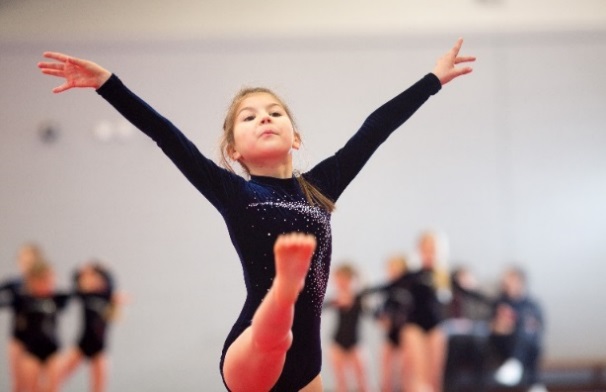 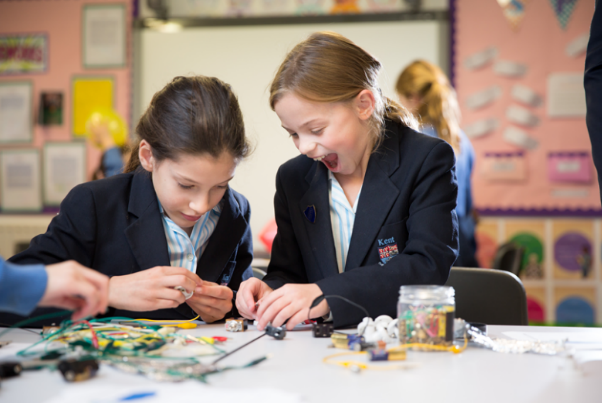 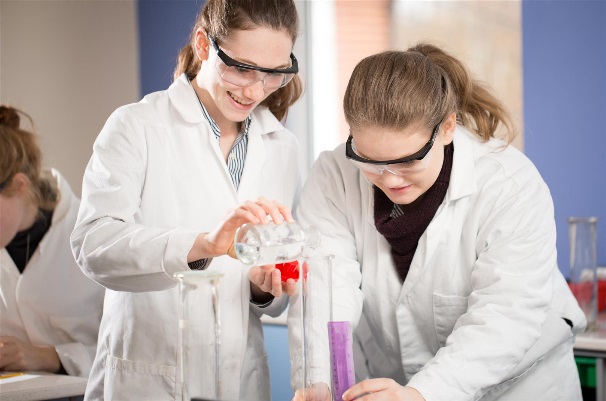 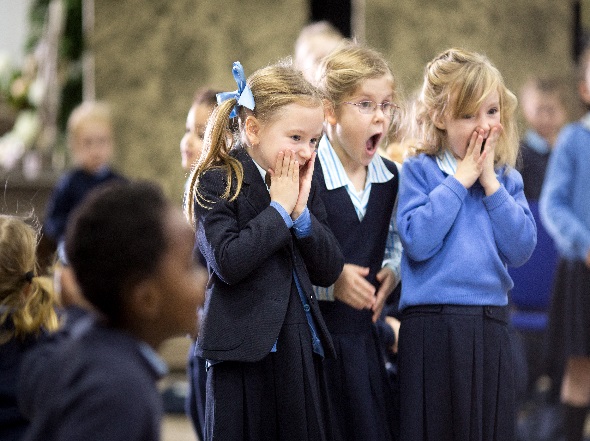 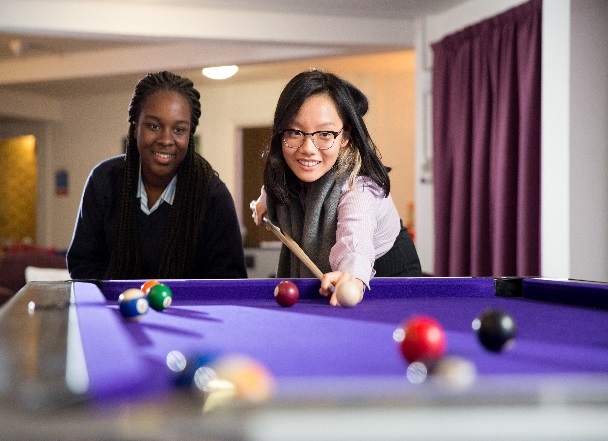 Physical Education Department The Physical Education Department is a happy, thriving team made up of nine members of staff, which includes, Director of Sport, Head of Senior School PE, Head of Hockey, and Head of Netball. Facilities and Resources Set on 75 acres of beautiful countryside our grounds incorporate extensive playing fields, two adjoining sports halls, a new floodlit AstroTurf, swimming pool, fitness suite, seven netball courts, tennis courts, a confidence/ assault course, cross country course, indoor climbing wall, dance studio and sprung gymnastics floor. Curriculum and Extra-Curricular Activities The Physical Education programme is structured to maximise the aims of the department and provide students with access to a broad and balanced curriculum. All students have two double periods of PE and Games from Reception to Year 8 and one double in Years 9 and 10 and ALL year groups from Year 3 have an additional afternoon off timetable for their Sport and Wellbeing session. Sport and Wellbeing is a new initiative introduced in September, which offers girls over 25 different activities each afternoon from boxfitt, badminton, trampolining, climbing, yoga, bootcamp, lifesaving, basketball, table tennis and dance. The aim is for our pupils to participate with friends, switch off from academic pressures, and everyday demands they are faced with and be introduced to new activities, whilst keeping fit and having fun. Teaching groups are set according to ability, and we structure our curriculum programme to ensure that groups are taught by their sport specific coach during their lesson time. Year 12’s can opt to take the Sports Leaders course, and we offer GCSE and A Level Physical Education, as well as GCSE Dance. Extra-curricular activities are a core part of school life at Kent College for both staff and pupils, and the extensive sporting activities available play a major role in this. We have over two activities on offer across a normal school week. We run teams and play competitive matches against other schools in most activities; these take place during the weekends and on Saturdays. A large number of pupils regularly involve themselves in the inclusive lunchtime and after school practices and clubs. Competitions at Inter-house level affords all pupils to be involved in an appropriately competitive environment.Competitive Sport and Elite AthletesThere are Sports Scholarships available to pupils entering the School in Year 7, Year 9 and Sixth Form, with an assessment day for each. Scholars receive a Performance Plan timetabling their training in and out of school to assist them balancing their academic demands. Each scholar is assigned a mentor, who meets with the girls weekly to check they are on top of their schoolwork.  They take part in weekly strength and conditioning sessions and talks from guest speakers in the fields of sports medicine, nutrition and psychology. As well as the weekly programme of friendly fixtures in many sports, we also compete in the relevant Regional and National competitions, with teams regularly enjoying success at all levels. Each year many pupils also achieve representative honours in both team and individual sports and the School is involved in organising and hosting local, regional and often national rounds of competitions.The PostWe are seeking to appointment an outstanding, ambitious and motivated individual, with a passion for inspiring students to lead a healthy, active lifestyle. The successful candidate will teach across the whole school and be able to deliver outstanding lessons across our diverse and varied curriculum. Applicants should be able to coach at least one of our performance sports to a high level (hockey or netball is desirable) and teach academic Physical Education at GCSE and/ or A Level. We would welcome applications from experienced teachers or teachers new to the profession.SalaryKent College’s salary structure is based on the national Teachers’ Pay Scale according to experience, albeit with enhancement, together with the school’s own management and responsibility points.  Kent College also offers the staff the opportunity of moving to the upper pay range of teachers’ pay, including progression from U1 to U2, on KC criteria; existing threshold achievement to U2 will be honoured.  The post holder will be eligible to join the Teachers’ Pension Scheme operated by the Teachers' Pensions Agency.Application processThe completed application form, including the names and addresses of two referees, cv and a letter of application should be sent to Headmistress, Ms Julie Lodrick, Kent College, Old Church Road, Pembury, Tunbridge Wells, Kent TN2 4AX by letter, fax (01892 820232) or email (hr@kentcollege.kent.sch.uk)  Closing date: Monday 19 March 2018 by Midday References will be taken up prior to interview.  One of the referees should normally be the applicant’s current or most recent employer.  The post requires the highest level of clearance through the Disclosure and Barring Service (DBS).  Kent College is committed to safeguarding and promoting the welfare of children.  Appointees must be prepared to undergo child protection screening Child Protection and welfare are taken very seriously at Kent College, with guidelines on confidentiality and staff-pupil relationship procedures well-publicised to staff.  All gaps of employment are to be accounted for and rigorously investigated.  Referees are contacted to ensure the validity of the reference.  Testimonials are not acceptable in place of confidential references.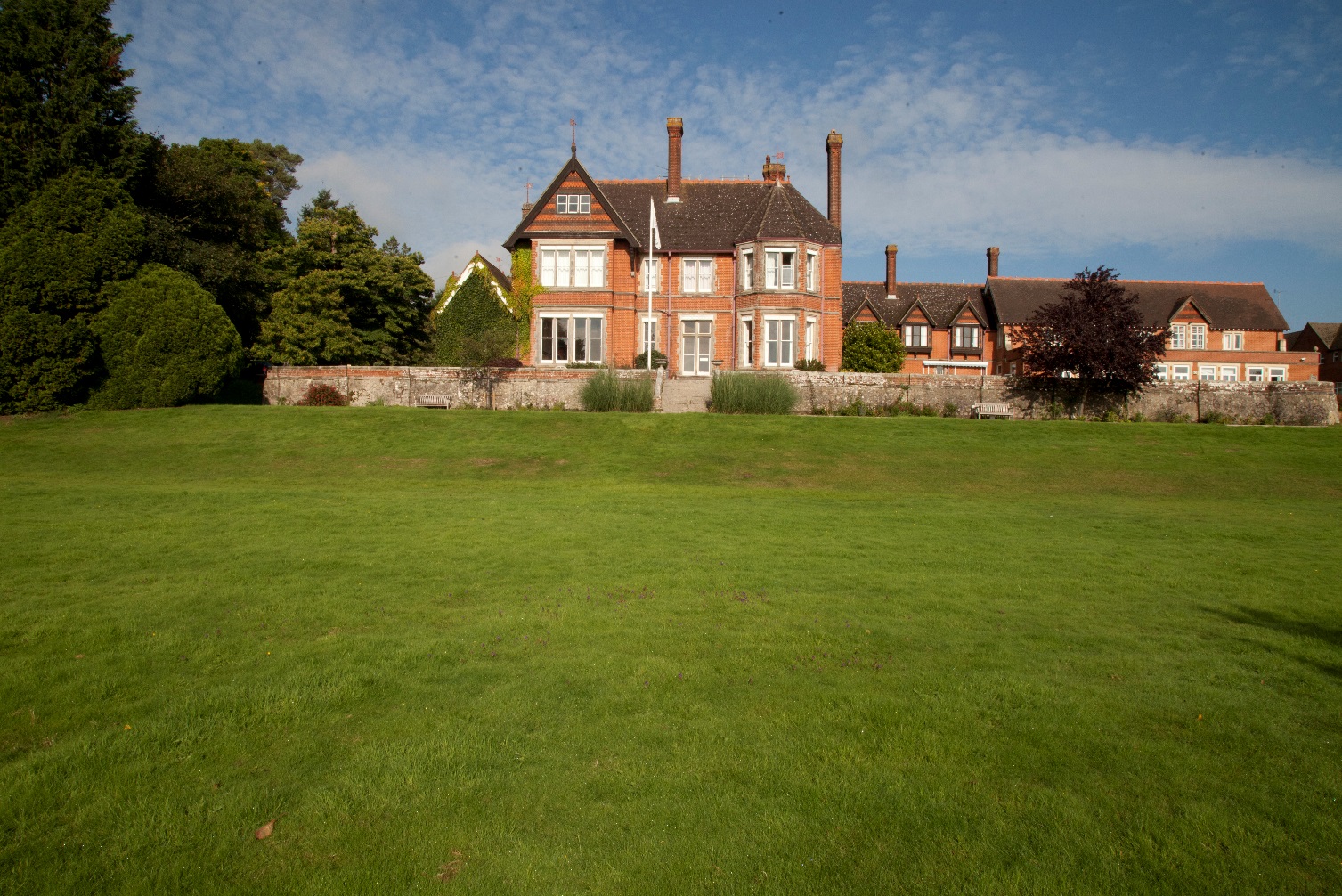 